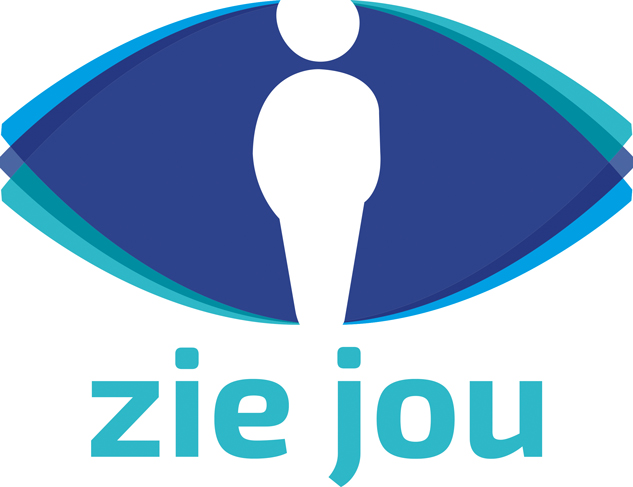 Intakevragenlijst schoolDeze intakevragenlijst is bedoeld voor leerkrachten/mentoren. De vragenlijst gaat nader in op de gegevens van uw leerling en de school, de reden van aanmelding, het functioneren van de leerling en zijn of haar ontwikkeling. Wij realiseren ons dat het invullen van deze lijst tijd kost, maar wij hechten veel waarde aan uw informatie omdat u uw leerling goed kent. We hopen dat u de tijd kunt vinden om deze lijst zorgvuldig in te vullen, zodat we uw gegevens goed kunnen betrekken in ons onderzoek. De ouders/verzorgers vullen een vergelijkbare lijst in. Alvast bedankt voor het invullen. Bedankt voor het invullen van deze vragenlijst.Met ondertekening wordt verklaard dat bovenstaande vragen naar waarheid zijn ingevuld:Datum:		     Plaats:		     Naam:		     Handtekening:De ingevulde-  én ondertekende vragenlijst kunt u aan ouders meegeven of opsturen naar onderstaand postadres:Zie Jou Ereprijsweg 158042 GM ZwolleInformatie over de leerling en schoolInformatie over de leerling en schoolPersoonlijke gegevens leerlingPersoonlijke gegevens leerlingAchternaamVoornaamGeslachtJongen      MeisjeGeboortedatumSchoolAdresPostcode en woonplaatsContactpersoon en functieEmailadresIngevuld doorLeerling zit op deze school vanaf klasSchoolverzuimweinig             gemiddeld           veelReden van aanmelding en vraagstellingReden van aanmelding en vraagstellingReden van aanmelding en vraagstellingWelke redenen ziet u voor de aanmelding? Welke problemen zijn er?Welke redenen ziet u voor de aanmelding? Welke problemen zijn er?Welke redenen ziet u voor de aanmelding? Welke problemen zijn er?Waarom is de leerling juist nu aangemeld?Waarom is de leerling juist nu aangemeld?Waarom is de leerling juist nu aangemeld?Hebben de problemen een negatieve invloed op de leerling?Hebben de problemen een negatieve invloed op de leerling?Hebben de problemen een negatieve invloed op de leerling?Welke aspecten vindt u positief:Welke aspecten vindt u positief:Welke aspecten vindt u positief:Aan de leerling:      Aan de school/groep/leraar:      Aan de ouders/gezin:      Aan de leerling:      Aan de school/groep/leraar:      Aan de ouders/gezin:      Aan de leerling:      Aan de school/groep/leraar:      Aan de ouders/gezin:      Op welke vragen wilt u antwoord krijgen? Op welke vragen wilt u antwoord krijgen? Op welke vragen wilt u antwoord krijgen? Wat zijn verwachtingen en wensen ten aanzien van het onderzoek? Wat zijn verwachtingen en wensen ten aanzien van het onderzoek? Wat zijn verwachtingen en wensen ten aanzien van het onderzoek? Huidig functioneren van de leerlingHuidig functioneren van de leerlingHuidig functioneren van de leerlingIn dit deel gaat het om het huidige functioneren van de leerling. U kunt hier de problemen en positieve aspecten toelichten.In dit deel gaat het om het huidige functioneren van de leerling. U kunt hier de problemen en positieve aspecten toelichten.In dit deel gaat het om het huidige functioneren van de leerling. U kunt hier de problemen en positieve aspecten toelichten.Schoolse vaardighedenWat is het probleem?Wat gaat juist goed?WiskundeNederlandsEngelsFransDuitsNatuur-/scheikundeAardrijkskundeGeschiedenisBiologie Expressieve vakkenLichamelijke opvoeding OverigeWanneer hebt u het probleem/de problemen voor het eerst gesignaleerd? Wanneer hebt u het probleem/de problemen voor het eerst gesignaleerd? Wanneer hebt u het probleem/de problemen voor het eerst gesignaleerd? Wat is uw indruk van zijn/haar cognitief functioneren?Wat is uw indruk van zijn/haar cognitief functioneren?Wat is uw indruk van zijn/haar cognitief functioneren? weinig tot geen zicht op laag minder dan gemiddeld gemiddeld bovengemiddeld hoogEventuele toelichting: weinig tot geen zicht op laag minder dan gemiddeld gemiddeld bovengemiddeld hoogEventuele toelichting: weinig tot geen zicht op laag minder dan gemiddeld gemiddeld bovengemiddeld hoogEventuele toelichting:Werkhouding en taakgedragWerkhouding en taakgedragWerkhouding en taakgedragWat is het probleem?Wat gaat juist goed?Concentratie TaakgerichtheidTempoMotivatieZelfstandigheidPlanning en organisatieZelfvertrouwenZelfbeeldStaat de leerling kritisch ten opzichte van zijn of haar werk? Staat de leerling kritisch ten opzichte van zijn of haar werk? Staat de leerling kritisch ten opzichte van zijn of haar werk? Bij het vermoeden van lees-en spellingproblemen, hoe komen deze naar voren?Bij het vermoeden van lees-en spellingproblemen, hoe komen deze naar voren?Bij het vermoeden van lees-en spellingproblemen, hoe komen deze naar voren?Wat is er aan extra begeleiding geboden om de leerling te ondersteunen? Wat is er aan extra begeleiding geboden om de leerling te ondersteunen? Wat is er aan extra begeleiding geboden om de leerling te ondersteunen? Welke mogelijkheden zijn er voor extra begeleiding op school?Welke mogelijkheden zijn er voor extra begeleiding op school?Welke mogelijkheden zijn er voor extra begeleiding op school?Is er op school in de brugklas (of later) een dyslexiescreening gedaan?Is er op school in de brugklas (of later) een dyslexiescreening gedaan?Is er op school in de brugklas (of later) een dyslexiescreening gedaan?Ja      Nee Zo ja kunt u deze gegevens bijvoegen?Ja      Nee Zo ja kunt u deze gegevens bijvoegen?Ja      Nee Zo ja kunt u deze gegevens bijvoegen?Ondertekening